 CANVAS PROYECTO XXXXXXXXXXXXXXXX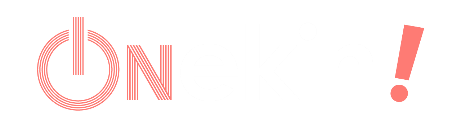  Nombre persona promotora:                                                                  E-mail:                                                             Teléfono:                                    				Fecha: